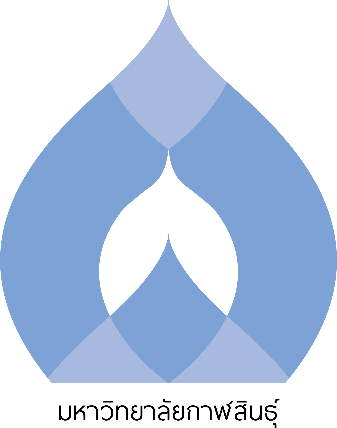 รายงานผลงานการปฏิบัติงานสหกิจศึกษาเรื่องชื่องาน (หัวข้องาน)  ภาษาไทยชื่องาน (หัวข้องาน) ภาษาอังกฤษจัดทำโดยชื่อ- สกุล (ระบุนาย/นางสาว)………………….รหัสนักศึกษา..............................................รายงานผลงานการปฏิบัติงานสหกิจศึกษาเล่มนี้เป็นส่วนหนึ่งของรายวิชาสหกิจศึกษาสาขาวิชา............................. คณะศิลปศาสตร์  มหาวิทยาลัยกาฬสินธุ์ภาคการศึกษาที่.....................ปีการศึกษา.................รายงานผลงานการปฏิบัติงานสหกิจศึกษาเรื่องชื่องาน (หัวข้องาน)  ภาษาไทยชื่องาน (หัวข้องาน) ภาษาอังกฤษจัดทำโดยชื่อ- สกุล (ระบุนาย/นางสาว)………………….รหัสนักศึกษา..............................................รายงานผลงานการปฏิบัติงานสหกิจศึกษาเล่มนี้เป็นส่วนหนึ่งของรายวิชาสหกิจศึกษาสาขาวิชา............................. คณะศิลปศาสตร์  มหาวิทยาลัยกาฬสินธุ์ภาคการศึกษาที่.....................ปีการศึกษา.................ใบรับรองผลงานการปฏิบัติงานสหกิจศึกษา สาขาวิชา…………………………. คณะศิลปศาสตร์ สถานที่ปฏิบัติงาน………………………………………………………………………โครงงาน/การวิจัย/อื่นๆ เรื่อง …………………………………………………………………………… (เว้น 4-5 บรรทัด)ผู้จัดทำโครงงาน/การวิจัย/อื่นๆ สหกิจศึกษา            ชื่อ-สกุล (ผู้จัดทำ)…………………………………………………………(เว้น 4-5 บรรทัด)ได้พิจารณาเห็นชอบ                                ชื่อ-สกุล ……………………………………………………….………                                อาจารย์ที่ปรึกษาโครงงาน/การวิจัย/อื่นๆ สหกิจศึกษา (เว้น 4-5 บรรทัด)	      ชื่อ-สกุล ……………………………………………………….………                                หัวหน้าสาขาวิชา.......................................................... (เว้น 4-5 บรรทัด)       ชื่อ-สกุล ………………………………                                ชื่อ-สกุล ……..……………………………  รองคณบดีงานบริการการศึกษาและวิจัย                                   คณบดีคณะศิลปศาสตร์        วันที่..........เดือน..........พ.ศ.........                                วันที่...........เดือน.......... พ.ศ...........กิตติกรรมประกาศ(เว้น 1 บรรทัด)……………………………………………………………………………………………………………………………………………………………………………………………………………………………………………………………………………………………………………………………………………………………………………………………………………………………………………………………………………………………………………………………………………………………………………………………………………………………………………………………………………………………………………………………………………………………………………………………………………………………………………………………………………………………………………………………………………………………………………………………………………………………………………………………………………………………………………………(เว้น 2 บรรทัด)ชื่อ –สกุล (ผู้จัดทำ)ชื่อโครงงาน/การวิจัย/อื่นๆ สหกิจศึกษา	………………………………………………………………..............…..				…………………………………………………………………………………………….ชื่อสถานประกอบการ		…………………………………………………………………………………………….ชื่อนักศึกษา 			………………………………………………………………………………………..…..รหัสนักศึกษา 			……………….……………………………………………………………………………สาขา				……………….…………………………………………………………………………… อาจารย์ที่ปรึกษา 		……………….……………………………………………………………………………ปีการศึกษา 			……………….……………………………………………………………………………(เว้น 1 บรรทัด)บทคัดย่อ(เว้น 1 บรรทัด) (ใช้อักษร TH SarabunPSK ขนาด 16 ธรรมดา มีความยาวไปเกิน 1 หน้ากระดาษ)	.................................................................................................................................................................................................................................................................................................................................................................................................................................................................................................................................................................................................................................................................................................................................................................................................................................................................................................................................................................................................................................................................................................................................................................................................................................................................................................................................................................................................................................................................................................................................................................................................................................................................................................................................................................................................................. ................................................................................................................................................................................................................................................................................................................................................................................................................................................................................................สารบัญ(เว้น 1 บรรทัด)  บทที่									                 หน้าสารบัญ  (ต่อ) (เว้น 1 บรรทัด)    บทที่									                   หน้าสารบัญตารางสารบัญภาพส่วนที่ 1รายละเอียดการปฏิบัติงานสหกิจศึกษาบทที่ 1  บทนำ1.1 ความเป็นมาและความสำคัญของการฝึกสหกิจ……………………………………………………………………………………………………………………………………………………………………………………………………………………………………………………………………………………………………………………………………………………………………………………………………………………………………………………………………………………………………………………………………………………………………………………………………………………………………………………………………………………………………………………………………………………………………………………………………………………………………………………………………………………………………………………………………………………………………………………………………………………………………………………………………………………………………………………………………………………………………………………………………………………………………………………………………………………………………………………………………………………………………………………………………1.2 รายละเอียดของสถานประกอบการ……………………………………………………………………………………………………………………………………………………………………………………………………………………………………………………………………………………………………………………………………………………………………………………………………………………………………………………………………………………………………………………………………………………………………………………………………………………………………………………………………………………………………………………………………………………………………………………………………………………………………………………………………………………………………………………………………………………………………………………………………………………………………………………………………………………………………………………………………………………………………………………………………………………………………………………………………………………………………………………………………………………………………………………………………………………………………………………………………………………………………………………………………………………………………………………………………………………………………………………………………………………………………………………………………………………………………………………………………………………………บทที่  2รายละเอียดการปฏิบัติงานของนักศึกษาสหกิจศึกษา2.1  ตำแหน่งและลักษณะงานสหกิจศึกษา……………………………………………………………………………………………………………………………………………………………………………………………………………………………………………………………………………………………………………………………………………………………………………………………………………………………………………………………………………………………………………………………………………………………………………………………………………………………………………………………………………………………………………………………………………………………………………………………………………………………………………………………………………………………………………………………………………………………………………………………………………………………………………………………………………………………………………………2.2  วัตถุประสงค์ของการปฏิบัติงานสหกิจศึกษา……………………………………………………………………………………………………………………………………………………………………………………………………………………………………………………………………………………………………………………………………………………………………………………………………………………………………………………………………………………………………………………………………………………………………………………………………………………………………………………………………………………………………………………………………………………………………………………………………………………………………………………………………………………………………………………………………………………………………………………………………………………………………………………………………………………………………………………2.3  วิธีการปฏิบัติงานสหกิจศึกษา เช่น รายละเอียดการปฏิบัติงาน/ลักษณะงานที่ได้รับมอบหมาย……………………………………………………………………………………………………………………………………………………………………………………………………………………………………………………………………………………………………………………………………………………………………………………………………………………………………………………………………………………………………………………………………………………………………………………………………………………………………………………………………………………………………………………………………………………………………………………………………………………………………บทที่ 3ผลการปฏิบัติงานของนักศึกษาสหกิจศึกษา3.1  ผลการปฏิบัติงานสหกิจศึกษา……………………………………………………………………………………………………………………………………………………………………………………………………………………………………………………………………………………………………………………………………………………………………………………………………………………………………………………………………………………………………………………………………………………………………………………………………………………………………………………………………………………………………………………………………………………………………………………………………………………………………3.2  ผลที่ได้รับจากการปฏิบัติงานสหกิจศึกษา ……………………………………………………………………………………………………………………………………………………………………………………………………………………………………………………………………………………………………………………………………………………………………………………………………………………………………………………………………………………………………………………………………………………………………………………………………………………………………………………………………………………………………………………………………………………………………………………………………………………………………3.3  ปัญหาและข้อเสนอแนะในการปฏิบัติงานสหกิจศึกษา……………………………………………………………………………………………………………………………………………………………………………………………………………………………………………………………………………………………………………………………………………………………………………………………………………………………………………………………………………………………………………………………………………………………………………………………………………………………………………………………………………………………………………………………………………………………………………………………………………………………………ส่วนที่ 2รายละเอียดผลงานสหกิจศึกษาบทที่ 1บทนำ1.1 ความเป็นมาและความสำคัญของโครงงาน1.2 วัตถุประสงค์ของโครงงาน1.3 ขอบเขตของโครงงาน1.4 ประโยชน์ที่คาดว่าจะได้รับบทที่ 2 แนวคิด ทฤษฎีที่เกี่ยวข้อง2.1 แนวคิด ทฤษฎี ที่เกี่ยวข้อง บทที่ 3 วิธีดำเนินงาน3.1 ลักษณะของโครงงาน3.2 ขั้นตอนการดำเนินงาน3.3 ระยะเวลาในการปฏิบัติงานบทที่ 4ผลการดำเนินงาน4.1 ผลการดำเนินงานบทที่ 5สรุปผล อภิปรายผลและข้อเสนอแนะ5.1 สรุปผลการปฏิบัติงาน5.2 ปัญหาและข้อเสนอแนะบทที่ 1บทนำ1.1 ความเป็นมาและความสำคัญของปัญหา1.2 วัตถุประสงค์ของการวิจัย1.3 ขอบเขตของการวิจัย1.4 กรอบแนวคิดของการวิจัย1.5 สมมุติฐานการวิจัย (ถ้ามี)1.6 คำนิยามศัพท์  1.7 ประโยชน์ที่คาดว่าจะได้รับ บทที่ 2 แนวคิด ทฤษฎี และงานวิจัยที่เกี่ยวข้อง2.1 แนวคิด ทฤษฎี ที่เกี่ยวข้อง2.2 งานวิจัยที่เกี่ยวข้องบทที่ 3 วิธีดำเนินการวิจัย3.1 ประชากรและกลุ่มตัวอย่าง3.2 เครื่องมือที่ใช้ในการวิจัย3.3 การรวบรวมข้อมูล3.4 การวิเคราะห์ข้อมูลบทที่ 4 ผลการวิจัย4.1 ผลการวิเคราะห์ข้อมูลบทที่ 5 สรุปผล อภิปรายผลและข้อเสนอแนะ5.1  สรุปผลการวิจัย5.2 อภิปรายผลการวิจัย5.3 ข้อเสนอแนะในการวิจัย บทที่ 1 บทนำ1.1 ความเป็นมาและความสำคัญ1.2 วัตถุประสงค์1.3 ประโยชน์ที่คาดว่าจะได้รับบทที่ 2 แนวคิด ทฤษฎีที่เกี่ยวข้อง2.1 แนวคิด ทฤษฎี ที่เกี่ยวข้องบทที่ 3 วิธีดำเนินงาน3.1 ขั้นตอนการดำเนินงาน3.2 ระยะเวลาในการปฏิบัติงานบทที่ 4 ผลการดำเนินงาน4.1 ผลการดำเนินงานบทที่ 5 สรุปผล และข้อเสนอแนะ5.1 สรุปผลการปฏิบัติงาน5.2 ปัญหาและข้อเสนอแนะบรรณานุกรมน้อม งามวิไล. 2540. เคมีคลินิก. พิมพ์ครั้งที่ 3. กรุงเทพฯ: โอเดียนสโตร์.มานิดา เสนีเศรษฐ และชอบ อินทรประเสริฐ. 2550. มนุษย์สัมพันธ์ในองค์กร.           กรุงเทพฯ: ไทยวัฒนาพาณิชย์.สภาวิชาชีพบัญชี. มาตรฐานการบัญชีฉบับที่ 27 (ปรับปรุง 2561) เรื่อง “งบการเงิน            เฉพาะกิจการ”. สืบค้นเมื่อ 1 กันยายน 2561,http://www.fap.or.th,2561. กิติกรรมประกาศกิติกรรมประกาศกบทคัดย่อบทคัดย่อขสารบัญสารบัญคสารบัญตารางสารบัญตารางงสารบัญภาพสารบัญภาพชส่วนที่ 1รายละเอียดการปฏิบัติงานสหกิจศึกษา…บทที่  1บทนำ…1.1…1.2…1.3…บทที่  2รายละเอียดการปฏิบัติงานของนักศึกษาสหกิจศึกษา2.1…2.2…2.3…บทที่ 3ผลการปฏิบัติงานของนักศึกษาสหกิจศึกษา …3.1…3.2…3.3…ส่วนที่ 2รายละเอียดเกี่ยวกับโครงงาน/การวิจัย/อื่นๆ สหกิจศึกษา…บทที่ 1 บทนำ1.1…1.2…1.3…บทที่ 2แนวคิด ทฤษฎีที่เกี่ยวข้อง…2.1…2.2…2.3…บทที่  3วิธีดำเนินงาน…3.1…3.2…3.3…บทที่ 4 ผลการดำเนินงาน4.1…4.2…4.3…บทที่ 5สรุปผล อภิปรายผลและข้อเสนอแนะ…5.1…5.2…5.3…บรรณานุกรมบรรณานุกรม…ภาคผนวก…(เว้น 1 บรรทัด)ตารางที่หน้า…..………………………………………………………………………………………………………..……..………………………………………………………………………………………………………..……..………………………………………………………………………………………………………..    ……..………………………………………………………………………………………………………..……..………………………………………………………………………………………………………..……..………………………………………………………………………………………………………..…(เว้น 1 บรรทัด)ภาพที่หน้า…..………………………………………………………………………………………………………..……..………………………………………………………………………………………………………..……..………………………………………………………………………………………………………..    ……..………………………………………………………………………………………………………..……..………………………………………………………………………………………………………..……..………………………………………………………………………………………………………..…